Muhammet Emre MUŞTUTranslator Interpreter İzmir, Türkiye   jonasson518018@gmail.com   +90-530-6262291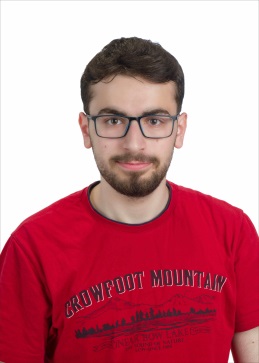 EDUCATION06.2016                              Ege Aktif Temel Lisesi (High School)                                                                                                                                                                                                             10.2016-02.2022	Transalting Interpreting (english)			Abant İzzet Baysal University   2019                                  Erasmus+ Education programme (Latvia)EXPERIENCEResearch and Presentation about social media and its relationship with translators (2017)Research and Presentation about extinct languages (2018)